CHAMBERLAYNE COLLEGE 	    FOR THE ARTS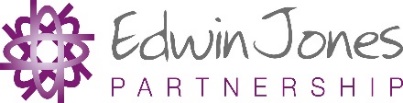  Harnessing potential, enabling opportunities, growing the futureADVERTROLE:			Performing Arts Technician SCHOOL:  		Chamberlayne AcademyHOURS: 		Part-time 20 hours / week - 4 hours a day (hours to be agreed)Monday to Friday, Term time onlySALARY: 		Grade 7 £11,786 - £13,681 (actual salary) (£25,481 - £29,577 fte)CLOSING DATE:		19th January 2022INTERVIEW DATE: 	27th January 2022START DATE:		February 2022JOB/PERSON SUMMARY:The Chamberlayne Academy is a secondary school that prides itself on the impressive Performance Arts department and offering to all its students. We are looking to appoint a Performing Arts Technician to manage and maintain all the department’s technical equipment and provide support for staff and students in the Performing Arts Department, including stage and sound lighting operation and video editing. The role will include developing and providing support for extracurricular Arts projects and have responsibility for whole school display. WE ARE SEEKING A PROFESSIONAL INDIVIDUAL WHO: Has an advanced qualification in Music Technology and/or lighting and sound.  Preferably some experience of both.Has a secure knowledge of recording studio technology and software, sound systems/keyboards, digital mixing desks, video editing and recording equipment, and accessories and keep abreast of new technology resources and lighting support, including theatrical productions and recording.Is flexible outlook to working practises.Has knowledge of Logic and the Adobe suite is desirable.Has the ability to work on their own initiative and work as part of a team.Has a knowledge of Windows XP and MAC desktop support.WE CAN OFFER YOU:Excellent CPD opportunities and Training and Development ProgrammesIn-house Teaching SchoolAn individual induction programme supported by a mentor Networking groups for Teachers, Business Managers, Site Teams and IT staffEligibility to join the Teachers’ Pension Scheme or Local Government Pension SchemeGenerous holiday entitlement for staff working 52 weeks per year which increases with length of serviceFree eye tests up to the value of £25 for users of VDU equipment and contribution up to the value of £60 towards the purchase of glasses specifically for the use of display screen equipment (where all conditions are met)Opportunity to become a school workplace Health and Wellbeing representative, meeting with other schools on a termly basis and feeding into the Health and Wellbeing strategyAccess to the Trust Health and Wellbeing pagesAccess to a staff benefits portal through Sodexo and Portsmouth payrollFree confidential telephone and face to face counselling for staff and family membersAPPLICATION PROCEDURE:To find out more about this opportunity please visit our school website and download an application pack. Our website address is: www.chamberlayne.org or visit www.hamwic.org. Please email your completed application form to HR@chamberlayne.org by midday on the closing date.Informal visits to the school are welcomed.  Please ring us on 023 8044 7820 or email us at info@chamberlayne.org to arrange an appointment.SAFEGUARDING:All schools with the Trust are committed to safeguarding and promoting the welfare of children and young people and expect all staff and volunteers to share this commitment.We will ensure that all our recruitment and selection practices reflect this commitment. All successful candidates will be subject to Disclosure and Barring Service checks along with other relevant employment checks.THE EDWIN JONES PARTNERSHIPThe Edwin Jones Partnership is part of an umbrella Trust called the Hamwic Education Trust. At the Hamwic Education Trust we offer unique opportunities for those individuals that excel in education.We aim to deliver an outstanding education to our pupils and to do so we must employ outstanding people.We offer a training pathway for all employees including teachers, support staff and our middle and senior leaders.Our staff have opportunities to work on cross phase projects and to work in other schools within the Trust in order to gain invaluable experience and enhance their skills.